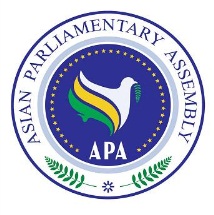 Draft Resolutions of Standing Committee onPolitical AffairsDraft Resolution on “Towards an Asian Parliament”	2Draft Resolution on “Good Governance”	3Draft Resolution on Rule of “Law and Judicial Empowerment”	4Draft Resolution on “Good Parliamentary Practices”	6Draft Resolution on Building Prosperity in Asia Through Friendship and Cooperation	8Draft Resolution on Asian Parliaments and Governments Together for Prosperity in Asia	10Draft Resolution on Asian Parliaments’ Unwavering Support for the Palestinian People	12Version 3As of 11 October 2018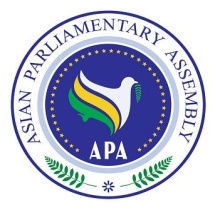 Draft Resolution on “Towards an Asian Parliament”SC- Political/ Draft Res/2018/17        29 October, 2018We, the Members of the Asian Parliamentary Assembly,Recalling the document titled “Foundations of an Asian Parliament” prepared by the Asian Parliamentary Assembly (APA) Permanent Secretariat in May, 2014;Further recalling the Lahore Declaration adopted on 3rd Dec, 2014 by APA Plenary that established the Special Committee on the Creation of the Asian Parliament (SCCAP), to consult with Member Parliaments in order to formulate a road map for Asian Parliament, reflecting the emergence of the Asian Century;Emphasizing that the creation of an Asian Parliament is a long term objective, various aspects of which need to be explored as stipulated in the report of APA Standing Committee on Political Affairs held on 2 June 2016 in Jordan;Welcoming the decision made in the meeting of the SCCAP convened in Jordan in June 2016 and approved by the 9th APA Plenary meeting in 2016, that the SCCAP will function under the APA Standing Committee on Political Affairs;Recalling the discussion of the SCCAP meeting held on 29 November 2016, Siem Reap, Kingdom of Cambodia;Therefore, Reiterate our resolve to continue efforts and support the fulfilment of SCCAP’s objectives; Support the step by step and inclusive efforts of the SCCAP in promoting cooperation through consultation with Member Parliaments on common issues such as environment, poverty alleviation, trade and regional connectivity amongst others; Support the creation of sub-regional groups in the APA for providing input to the SCCAP. The Sub-Regional groups for the purpose of the Asian Parliaments shall submit their input through the APA secretariat to the SCCAP which will place a report containing the proposals before the Standing Committee on Political Affairs before every plenary; Draft Resolution on “Good Governance”SC- Political/ Draft Res/2018/18        29 October, 2018We, the Members of the Asian Parliamentary Assembly,Realizing that good governance is inextricably linked to sustainable development which leads to stability and prosperity;Recalling, UN Commission on Human Rights Resolution No.2005/68 of 20 April 2005, UN Human Rights Council Resolution No.7/11 of 27 March 2008 on “Good Governance for the Promotion of Human Rights” and as well as the “United Nations Millennium Declaration”;Recognizing the importance of good governance in the achievement of SDGs as one of means to build peaceful, just and inclusive societies;Recalling the Universal Declaration of Human Rights, 1948, the Convention on the Elimination of all Forms of Racial Discrimination, 1969, the International Covenant on Civil and Political Rights, 1976, the International Covenant on Economic, Social and Cultural Rights, 1976, the Convention on the Elimination of All Forms of Discrimination against Women, 1979, the Convention against Torture, 1987, the Convention on the Rights of Child, 1990, which provides every citizen, irrespective of gender, religion or race, a right to take part in the public affairs; (Russia in favor of deletion and Turkey is against)Therefore, Reiterate that good governance is a key to achieving inclusive economic, social and institutional development;Recognizes that transparency in all its forms and manifestations, free, responsible media, right to information, popular participation in government, and a vibrant civil society are the pillars of good governance;Suggests that Member Parliaments may provide indicators for good governance; (Russia and Bahrain in favor of deletion and Turkey is against)Stresses upon the Member Parliaments to identify gaps in governance which may lead to poverty, injustice and terrorism resulting in the weakening of democratic institutions;Calls upon Member Parliaments to ensure as appropriate enhanced participation of women, youth and persons belonging to national or ethnic, religious and linguistic minorities in the national political process;Draft Resolution on “The Rule of Law and Judicial Empowerment”SC- Political/ Draft Res/2018/19        29 October, 2018We, the Members of the Asian Parliamentary Assembly,Recalling the principles of the Charter of the United Nations, which are indispensable foundations for a more peaceful, prosperous and a conflict free world;Recognizing that the rule of law is essential for all states equally, and respect for and promotion of the rule of law and justice are the guiding principles for every state;Further recognizing that all persons, institutions and entities, public and private, have a right to be accorded equal protection of the law and to be treated in accordance with the law, without any discrimination;Recommending all members States Reaffirming the duty of all Member States to settle their international disputes through peaceful means, including, negotiation, dialogue, mediation, conciliation, arbitration and judicial settlement;Further reaffirming that the rule of law is essential for independence of judiciary (India) and the protection of human rights can be realized through the empowerment of the judiciary;Convinced that the rule of law and sustainable development are inextricably linked and mutually reinforcing, and are an essential prerequisite for the realization of all human rights and fundamental freedoms;Supporting the principles of sovereign equality of states non-intervention in the internal or external affairs of states and condemning as a violation of this principle any interference by states in the internal affairs of other states with the aim of forging change of legitimate governments; (Russia)	Stressing that the key role in maintaining of the rule of law belongs to states, and those international efforts to strengthen the rule of law should complement national efforts, but not substitute them; (Russia)Therefore,Stress the importance of civilian capacity development through rule of law;Stress the importance of institutional strengthening by maintaining the rule of law;Urge Member Parliaments to ensure encourage compliance with international humanitarian laws, as they are an indispensable prerequisite for improving the situation of victims of armed conflict, through enactment of appropriate legislation and development of oversight mechanisms; (India)Commit to ensure that impunity is not tolerated for genocide, war crimes and crimes against humanity or for violations of international humanitarian law and gross violations of human rights law, based on the principles of international cooperation and non-interference of States in the internal affairs of other States, in accordance with international law; (India in favor of the Deletion) Substitution from Bahrain:“Stressing the importance of strengthening international cooperation,
based on the principles of shared responsibility, cooperation and non-
interference in the internal affairs of other States, in accordance with
international law, to dismantle terrorist networks and intolerance in respect of violations of international humanitarian law and gross violations of human rights law, and to ensure that perpetrators of such crimes do not escape punishment, thereby promoting sustainable development and rule of law". (Turkey is against)Encourage the promotion of a system of justice which incorporates the full range of judicial measures to ensure accountability, justice, provide remedies to victims, reconciliation, and establish independent oversight;Reiterate our strong and unequivocal condemnation of terrorism, violent and extremism in all its forms and manifestations, committed by whomever, wherever and for whatever purposes, as it constitutes one of the most serious threats to the rule of Law; andEmphasize the importance of our continued efforts for promotion of the rule of law in all its aspects, and to take steps to strengthen the rule of law for realization of peace and security, human rights and development.Draft Resolution on “Good Parliamentary Practices”SC- Political/ Draft Res/2018/20       29 October, 2018We, the Members of the Asian Parliamentary Assembly:Noting the ever increasing and assertive role of parliaments in public affairs and in the promotion of democratization for ensuring good governance;Taking into account the fact that 181 states have adopted parliamentary systems for managing their national affairs;Noting the cardinal role that parliaments play in a democratic polity and in addressing issues of public importance;Recognizing that parliaments must be truly representative, transparent, accessible, accountable and effective in its functions;Therefore,Urge APA Member Parliaments to adopt transparent modes of public communications, through ensuring access to their administrative system and to develop their own websites and broadcasting channels;Further urge APA Member Parliaments to devise effective outreach mechanisms for engagement with public, including, civil society, with a view to ensure their meaningful contribution in the legislative processes;Call upon APA Member Parliaments to adopt measures for ensuring public confidence in the integrity of parliamentarians, through enforceable codes of conduct and transparency in managing the affairs of political parties and their funding;Encourage APA Member Parliaments to streamline their legislative process by encouraging public hearing in respective constituencies;Call upon APA Member Parliaments to ensure their effective participation at regional and international forums with a view to promote transnational collaboration amongst Member Parliaments, and to devise a strategy towards this end by the APA;Also call upon APA Member Parliaments to ensure their oversight of the executive, particularly, in the formulation of international policy, and to make recommendations to their respective governments towards a peaceful settlement of international disputes;Urge APA Member Parliaments to adopt positive measures for ensuring a meaningful participation of women, minorities and marginalized communities in their working; 8. 	Call upon APA Member Parliaments to promote inter-parliamentary cooperation through formation of friendship groups and working groups on issues of common interest;9. 	Further Call upon APA Member Parliaments to encourage developing democracies through sharing their experiences and best parliamentary practices and provide technical and other required support with a view to facilitate their process of democratization.Draft Resolution on Building Prosperity in AsiaThrough Friendship and CooperationSC- Political/ Draft Res/2018/21        29 October, 2018We the Members of the Asian Parliamentary AssemblyRecalling relevant APA resolutions on Advancing the Principles of Friendship and Cooperation in Asia (APA/Res/2015/01—11 December 2015); Resolution on Measures and Methods of Materialization of Principles of Friendship and Cooperation in Asia (APA/Res/2014/01— 3 December 2014); Resolution on Consolidation of Friendship and Cooperation in Asia (APA/Res/2013/01-- 9 December 2013); Resolution on Reinforcing the Declaration on Principles of Friendship and Cooperation in Asia (APA/Res/2010/09—30 November 2010); Resolution on Pursuing Implementation of the Declaration on the Principles of Friendship and Cooperation in Asia (APA/Res/2008/09, 29 November 2008) and Resolution on the Friendship Pact in Asia; (APA/Res/2007/06, dated 19 November 2007); Text of the Declaration on Principles of Friendship and Cooperation in Asia (APA/Res/2007/06/Annex, 19 November 2007);Relying on deep-rooted ties of history, geography, culture, economy, politics, and civilization which bind Asian nations together;Recognizing the amity and the friendly relations among the Asian Nations, Parliaments, and States as an indispensable asset which need to be further strengthened by all kinds of inter-governmental; inter-parliamentary as well as inter-national interaction and cooperation;Deploring the current widespread war and violence in West Asia which undermine peace and security and entail massive killing and indiscriminate targeting of innocent people;Offering in Good Faith all our capacities and capabilities in parliamentary diplomacy for mediation, reconciliation, and supporting dialogue with a view to promoting friendship and cooperation and contribute to peaceful resolution of conflicts in Asia;Emphasizing the fundamental role of democracy and human rights in the promotion of friendship and cooperation in Asia and calling upon all Member Parliaments and their respective Governments to ensure equal and non-discriminatory access of their citizens to civil rights;Reiterating the importance of the Declaration on the Principles of Friendly Relations in Asia as a proper framework for promoting peace and prosperity in Asia;Encouraging further expansion of friendly relations including cultural, diplomatic, scientific, and commercial relations among all Asian States and further interaction among Asian Parliaments and Nations in pursuance of the purposes of the Declaration;"Call upon all Member States to focus on exchanging cultural experiences and deepening social communication through holding forums and events under the umbrella of the Asian Parliamentary Assembly, for the positive objectives that benefit the Member States' (Bahrain)Urge collective and concerted efforts by all Asian States whose parliaments are APA Members to provide humanitarian assistance of all kinds to the vulnerable people in war- torn countries  (India)Call Upon all Asian States to direct their diplomatic efforts at reducing political tensions and utilize all ways and means within their power to avoid and de-escalate controversies which have potential to undermine principles of friendship and cooperation in Asia;Urge Asian Parliaments to disseminate information about the APA Declaration on the Principles of Friendship and Cooperation in Asia by all available means including parliamentary and state publications, parliamentary friendship groups, public programs, etc.Decide that every Member Parliament would motivate public and private media networks, websites and the like at local and national levels to engage in promoting and spreading the word about the content, importance and positive results of the adoption and implementation of the APA Declaration on the Principles of Friendship and Cooperation in Asia;Encourage Asian academic institutions, think-tanks and research centers, universities and educational institutions, as well as professional associations throughout Asia to take part in promoting and adhering to the tenets and guidelines enshrined in the APA Declaration on the Principles of Friendship and Cooperation in Asia,Call upon all APA Member Parliaments to inform the APA Secretariat of measures they have taken in promoting the APA Declaration on Principles of Friendship and Cooperation in Asia,Request the Secretary-General to continue his consultations and coordination with the APA Member Parliaments as well as interested Asian organizations and academic institutions for promoting further activities and joint initiatives pertaining to Friendship and Cooperation in Asia.Draft Resolution on Asian Parliaments andGovernments Together for Prosperity in AsiaSC- Political/ Draft Res/2018/22        29 October, 2018We the Members of the Asian Parliamentary Assembly (APA),Recalling APA resolutions on Mobilizing Interactions Between APA and Asian Governments (APA/Res/2015/02—11 December 2015); Engaging APA with Asian Governments and Inter-Governmental Organizations (APA/Res/2014/02); Asian Parliaments and Governments: Together for Solidarity and Prosperity in Asia (APA/Res/2013/02 –9 December 2013); Measures for Enhancing Cooperation Between APA and Asian Governments (APA/Res/2010/11, 30 November 2010) and resolution on Enhancing Cooperation Between Asian Parliamentary Assembly Member Parliaments and Their Governments for Implementation of APA Decisions (APA/Res/2008/10, 29 November 2008);Emphasizing the need to foster closer coordination and cooperation between APA and Governments of APA Member Parliaments;Encouraging Member Parliaments to consider endorsing and adopting common legislations on issues of mutual interest to both APA and Asian Governments;1. 	Urge all Member Parliaments to inform relevant high-ranking officials of their respective governments of the great potentials, activities, and achievements of the APA as the largest inter-parliamentary organization in Asia and report thereon to the Secretariat for circulation;2. 	Decide to form APA parliamentary groups comprising nominated delegates from volunteer Member Parliaments under the supervision of the APA Vice-President for Political Affairs (India), and in full coordination with the APA Secretariat, to hold contacts and meetings with relevant inter-parliamentary and inter-governmental organizations, with a view to converging points of view and considering possible joint initiatives pertaining to regional and global issues, including the creation of an Asian Parliament;3. 	Encourage Member Parliaments to seek the views of their respective Governments on the subject of Asian Parliament and to contribute to the work of the APA Special Committee on the Creation of Asian Parliament (SCCAP) by providing their points of views and analyses of the subject matter;4. 	Request APA Member Parliaments to identify and describe their priority desirable topics for receiving training, as well their capabilities to offer training and best practices, and share them with other Parliaments through the APA Secretariat, in order to organize training programs on exchanging best practices and learning from each other;5. 	Request the Vice-President for Political Affairs to report to the Executive Council and the Plenary Sessions on his/her activities pertaining to the formation of working groups from interested Member Parliaments to focus on the implementation of APA decisions on political affairs;6. 	Request the Secretary-General to expand the scope of its contacts and communications with inter-governmental as well as inter-parliamentary organizations who work on issues relevant to the items on the APA agenda in order to facilitate further interaction and joint efforts on common grounds with a view to enhancing cooperation between Asian Parliaments and Governments and report thereon to the next session of the APA Standing Committee on Political Affairs and the Executive Council.Draft Resolution on Asian Parliaments’Unwavering Support for the Palestinian PeopleSC- Political/ Draft Res/2018/23        29 October, 2018We, the Members of the Asian Parliamentary Assembly,Recalling APA Resolutions on Supporting Palestinian State and Protecting Rights of Palestinian People, (APA/Res/2013/03, 9 December 2013); Violations of International Humanitarian Law in the Palestine and the War Crimes Committed By the Zionist Regime in Gaza (APA/Res/2009/01, 8 December 2009); and Humanitarian Crisis in Palestine Particularly in the Gaza Strip (APA/Res/2008/08, 29 November 2008); and the catastrophic humanitarian impact of the aggressive war on the Gaza Strip in July 2014 "Also recalling the resolutions of the United Nations Security Council, including resolutions 242 (1967), 252 (1968), 267 (1969), 298 (1971), 446 (1979), 465 (1980), 468 (1980) and 1322 (2000), 2334 (2016), and resolutions of the United Nations General Assembly and other relevant international documents"; (Bahrain and Turkey in favor)Inspired by the Principles and objectives enshrined in the APA Charter and the relevant APA resolutions;Committed to contribute to the promotion of peace and security at regional and global levels on the basis of justice and the rule of law;Affirming the responsibility of the international community to support implementation of resolutions and recommendations of the United Nations Security Council; the UN General Assembly; the Human Rights Council; and the APA pertinent to the situation in Palestine, particularly in Al-Quds Al-Sharif (East Jerusalem);Supporting the establishment of an independent Palestinian State with al-Quds al-Sharif (East Jerusalem) as its capital, on the borders of June 4, 1967. Denouncing the declared intention of the US to transfer its embassy and discouraging the transfer of any other embassy to Jerusalem; (Russia in favor of Deletion but Bahrain and Turkey are against)Expressing serious concerns on Israel’s lack of commitment to abide by resolutions and recommendations of the UN Security Council, the General Assembly, the Human Rights Council, the Inter-Parliamentary Union, and the APA regarding the human rights situation in the occupied Palestinian territories, particularly in Al-Quds Al-Sharif (East Jerusalem);Reaffirming the applicability of the fourth Geneva Convention relative to the protection of Civilian Persons in Time of War, of 12 August 1949, to the occupied Palestinian territories, including Al-Quds Al-Sharif (East Jerusalem);Recognizing that Israel’s severe violations of international humanitarian law and of the human rights of Palestinian people undermine international efforts towards achieving a just and lasting peace in the region; (Russia in favor of Deletion but Bahrain and Turkey are against)Urge all Members of the APA to support and treat the State of Palestine as a full member of the United Nations Denounce all violations of international law which threaten international peace and security including all acts of terrorism and organized crimes; and violations of human rights committed by the Israeli occupying forces in Palestine.Encourage all members of the international community to take up with the pressure on  (Russia & India are in favor of deletion but Turkey is against) Call upon Israel to immediately release all the Palestinian prisoners including the Members of the Palestinian Parliament and condemns the Israeli Knesset's failure to respond to the fact-finding and investigation committees established by the Inter-Parliamentary Union on prisoners in Israeli jails as evident in the International Parliamentary meeting in St. Petersburg (Palestine and Turkey in favor); dismantle all illegal settlements as well as the entire separating wall and put an end to confiscating Palestinian lands.Declare all legislative and administrative measures and actions taken by Israel, including expropriation of land and properties which tend to change the legal status of Jerusalem as invalid and bearing no legal effect on their original status.Condemn Israel’s continuation of building settlements defying applicable international law particularly Security Council resolution 2334 of December 2016; disregarding the legitimate rights of the Palestinian People including their right to resist and protest against foreign occupation of their lands; (Russia & India are in favor of deletion but Turkey is against) and hampering international efforts towards achieving a just and lasting peace in the region;Express grave concerns on the suppression and injustice, as well as continuing violence practiced against the Palestinian people, particularly women and children, in the occupied Palestinian territories under the Israeli occupation including East Jerusalem, and in the Syrian Golan occupied by Israel; (Russia & India are in favor of deletion but Turkey is against)Call Upon all members of the APA and the United Nations as well as all regional and international organizations concerned, particularly the United Nations Security Council and the International Criminal Court to address, under the UN Charter and the Rome Statute, the crimes against humanity and the war crimes committed by Israel in Palestine which threaten the international peace and security; (Russia & India are  in favor of deletion but Turkey is against)Praise the decision taken by the European Union not to purchase any products produced in the settlements based in the occupied territories and call on states of the APA Member Parliaments to act in a similar way;Demand Israel to stop the systematic destruction of the Palestinian cultural heritage as well as the destruction of public and private properties, as laid down in the Fourth Geneva Convention; (Rejecting attempts practiced by the Zionist entity to change the historical, cultural and demographic characters of the occupied Palestinian land, especially the city of Jerusalem in general and Al_Aqsa mosque, in particular, also refuse the Knesset bill in attempt to divide Al_Agsa mosque both in time and place, (forwarded from Social & Cultural Standing Committee))Reject the unlawful resolutions adopted by the Israeli Kennesit such as Judaisation of the Jerusalem and the Citizenship Loyalty Law, denying the State of Palestine and the rights of Palestinian People in the occupied territories; (Russia & India are in favor of deletion but Turkey is against)Call Upon the international community to fulfill its pledges to rebuild infrastructure and rehabilitate people in Gaza which have been destroyed by Israeli forces and to support the Palestinian economy in the occupied Palestine.